Board Work AMaths – F.O.F 	  1. 10 + 7 =		2. 20 – 9 =		3. 10 + 9 =		4. 3 x 5 =How Many? 5 frogs, 4 cups, 3 telephones, 6 spiders, 2 elephants, 5 trees, 4 drinking glasses, 9 iceblocks.How many trunks?     (2) How many handles?     (3) How many sticks?     (4) How many animals?How Much? If 5 people had $10.00 each and two of those people spent $15, how many would they have left? Handwritinga   a   a   a		(go to the end of the line)	Plus 5 words for each letterb   b   b   b		(go to the end of the line)	Plus 5 words for each letterfl   fl   fl   		(go to the end of the line)	Plus 3 words for each blendDon’t forget to do your border – Coloured pencil only for colour.Word Squares: Write in 5 words for each thing written in the box. Allow 10 lines in your book.Now illustrate (draw) one of the items you listed in each boxe above (coloured pencil or pencil only).A.O / Syllables. Put them into A.O then break them into syllables (syll/a/bles)zebra, umbrella, ox, cart, bright, pullover, grasp,  flight, antelope10 Words:  Write at least 10 words starting with the letter: WHard Words: Write your own meaning of these words to show understanding of their meaning.Hypothesis	Antiquated		Jurassic Odd 1 Out: Say which one is the odd one out. Remember to say why you said that.Orange, Lemon, Sugar, Grapes, KiwifruitReading: Choose a story, article or play (not a poem) from one of the School Journals. Read it to yourself, then do the following activities based on it.1. Title 	2. School Journal Part Number and Year (it’s on the front)	3. X3 text Q and A’s4. X3 picture Q and A’s	5. Author/illustrator	6. X1 Q and A based on the Contents page.7. Synopsis (what was it about?)	8. Your Opinion (what you thought)	9. Illustration (picture).Writing 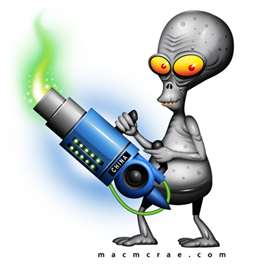 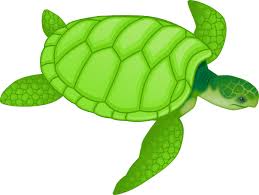 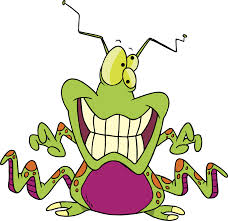 TrainsPumpkinsThings you eat with		Maths equations that equal 1